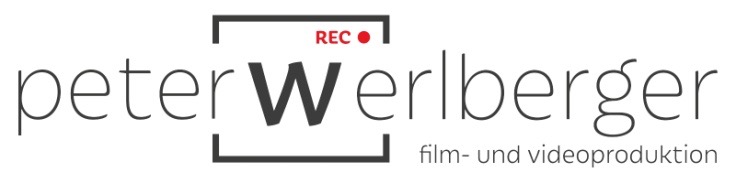 KOMPARSE / MODEL / STATISTKOMPARSE / MODEL / STATISTKOMPARSE / MODEL / STATISTKOMPARSE / MODEL / STATISTKOMPARSE / MODEL / STATISTKOMPARSE / MODEL / STATISTKOMPARSE / MODEL / STATISTKOMPARSE / MODEL / STATISTKOMPARSE / MODEL / STATISTKOMPARSE / MODEL / STATISTKOMPARSE / MODEL / STATISTKOMPARSE / MODEL / STATISTKOMPARSE / MODEL / STATISTKOMPARSE / MODEL / STATISTKOMPARSE / MODEL / STATISTKOMPARSE / MODEL / STATISTKOMPARSE / MODEL / STATISTVorname:Vorname:Vorname:Vorname:Vorname:Vorname:Vorname:Vorname:Vorname:Vorname:Nachname:Nachname:Nachname:Nachname:Nachname:Nachname:Nachname:Telefon(e) und Mobil-Telefon(e)Telefon(e) und Mobil-Telefon(e)Telefon(e) und Mobil-Telefon(e)Telefon(e) und Mobil-Telefon(e)Telefon(e) und Mobil-Telefon(e)Telefon(e) und Mobil-Telefon(e)Telefon(e) und Mobil-Telefon(e)Telefon(e) und Mobil-Telefon(e)Telefon(e) und Mobil-Telefon(e)Telefon(e) und Mobil-Telefon(e)FaxFaxFaxFaxFaxFaxFaxTelefon(e) und Mobil-Telefon(e)Telefon(e) und Mobil-Telefon(e)Telefon(e) und Mobil-Telefon(e)Telefon(e) und Mobil-Telefon(e)Telefon(e) und Mobil-Telefon(e)Telefon(e) und Mobil-Telefon(e)Telefon(e) und Mobil-Telefon(e)Telefon(e) und Mobil-Telefon(e)Telefon(e) und Mobil-Telefon(e)Telefon(e) und Mobil-Telefon(e)e-maile-maile-maile-maile-maile-maile-mailPLZWohnortWohnortWohnortWohnortWohnortWohnortWohnortWohnortWohnortStraße und HNr.Straße und HNr.Straße und HNr.Straße und HNr.Straße und HNr.Straße und HNr.Straße und HNr.GeschlechtGeschlechtGeschlechtGeburtsdatumGeburtsdatumGeburtsdatumGeburtsdatumGeburtsdatumGeburtsdatumGeburtsdatumAugenfarbeAugenfarbeAugenfarbeHaarfarbeHaarfarbeHaarfarbeHaarfarbeBeruf / StudienzweigBeruf / StudienzweigBeruf / StudienzweigBeruf / StudienzweigBeruf / StudienzweigBeruf / StudienzweigBeruf / StudienzweigBeruf / StudienzweigBeruf / StudienzweigBeruf / StudienzweigBeruf / StudienzweigBeruf / StudienzweigBeruf / StudienzweigBeruf / StudienzweigBeruf / StudienzweigBeruf / StudienzweigBeruf / StudienzweigKörpergrößeKörpergrößeKörpergrößeGewichtGewichtGewichtGewichtGewichtGewichtKleidergrösseKleidergrösseKleidergrösseKleidergrösseKleidergrösseSchuhgrößeSchuhgrößeSchuhgrößeFührerscheinBBEEFahrzeuge ( Marke, Farbe, Baujahr): Fahrzeuge ( Marke, Farbe, Baujahr): Fahrzeuge ( Marke, Farbe, Baujahr): Fahrzeuge ( Marke, Farbe, Baujahr): Fahrzeuge ( Marke, Farbe, Baujahr): Fahrzeuge ( Marke, Farbe, Baujahr): Fahrzeuge ( Marke, Farbe, Baujahr): Fahrzeuge ( Marke, Farbe, Baujahr): CCFFADDGGAutokennzeichen: Autokennzeichen: Autokennzeichen: Autokennzeichen: Autokennzeichen: Autokennzeichen: Autokennzeichen: Autokennzeichen: Schauspielerfahrung oder FilmerfahrungSchauspielerfahrung oder FilmerfahrungSchauspielerfahrung oder FilmerfahrungSchauspielerfahrung oder FilmerfahrungSchauspielerfahrung oder FilmerfahrungSchauspielerfahrung oder FilmerfahrungSchauspielerfahrung oder FilmerfahrungSchauspielerfahrung oder FilmerfahrungSchauspielerfahrung oder FilmerfahrungSchauspielerfahrung oder FilmerfahrungJaNeinNeinBeim Theaterverein:Beim Theaterverein:Beim Theaterverein:Beim Theaterverein:Beim Theaterverein:Beim Theaterverein:Beim Theaterverein:Bei der Musikgruppe:Bei der Musikgruppe:Bei der Musikgruppe:Bei der Musikgruppe:Bei der Musikgruppe:Bei der Musikgruppe:SportartenSportartenSportartenSportartenSportartenSportartenSportartenSehr gutSehr gutSehr gut1.1.1.1.1.1.1.4.4.4.4.4.4.2.2.2.2.2.2.2.5.5.5.5.5.5.3.3.3.3.3.3.3.6.6.6.6.6.6.SprachenSprachenSprachenSprachenSprachenSprachenSprachenSehr gutSehr gutSehr gut1.1.1.1.1.1.1.3.3.3.3.3.3.2.2.2.2.2.2.2.4.4.4.4.4.4.MusikinstrumenteMusikinstrumenteMusikinstrumenteMusikinstrumenteMusikinstrumenteMusikinstrumenteMusikinstrumenteSehr gutSehr gutSehr gut1.1.1.1.1.1.1.3.3.3.3.3.3.2.2.2.2.2.2.2.4. 4. 4. 4. 4. 4. Haustiere (Rasse, Farbe)Haustiere (Rasse, Farbe)Haustiere (Rasse, Farbe)Haustiere (Rasse, Farbe)Haustiere (Rasse, Farbe)Haustiere (Rasse, Farbe)Haustiere (Rasse, Farbe)Haustiere (Rasse, Farbe)Haustiere (Rasse, Farbe)Haustiere (Rasse, Farbe)Haustiere (Rasse, Farbe)Haustiere (Rasse, Farbe)Haustiere (Rasse, Farbe)Haustiere (Rasse, Farbe)Haustiere (Rasse, Farbe)Haustiere (Rasse, Farbe)Haustiere (Rasse, Farbe)1.1.1.1.1.2.2.2.2.2.2.2.3.3.3.3.3.Ort, DatumOrt, DatumOrt, DatumOrt, DatumOrt, DatumUnterschrift(Erziehungsberechtigter bei Minderjährigen)Unterschrift(Erziehungsberechtigter bei Minderjährigen)Unterschrift(Erziehungsberechtigter bei Minderjährigen)Unterschrift(Erziehungsberechtigter bei Minderjährigen)Unterschrift(Erziehungsberechtigter bei Minderjährigen)Unterschrift(Erziehungsberechtigter bei Minderjährigen)Unterschrift(Erziehungsberechtigter bei Minderjährigen)UnterschriftUnterschriftUnterschriftUnterschriftUnterschriftCREW - MaskeCREW - MaskeCREW - MaskeCREW - MaskeCREW - MaskeCREW - MaskeCREW - MaskeCREW - MaskeCREW - MaskeCREW - MaskeCREW - MaskeCREW - MaskeCREW - MaskeVorname:Vorname:Vorname:Vorname:Vorname:Vorname:Vorname:Vorname:Nachname:Nachname:Nachname:Nachname:Nachname:Telefon(e) und Mobil-Telefon(e)Telefon(e) und Mobil-Telefon(e)Telefon(e) und Mobil-Telefon(e)Telefon(e) und Mobil-Telefon(e)Telefon(e) und Mobil-Telefon(e)Telefon(e) und Mobil-Telefon(e)Telefon(e) und Mobil-Telefon(e)Telefon(e) und Mobil-Telefon(e)FaxFaxFaxFaxFaxTelefon(e) und Mobil-Telefon(e)Telefon(e) und Mobil-Telefon(e)Telefon(e) und Mobil-Telefon(e)Telefon(e) und Mobil-Telefon(e)Telefon(e) und Mobil-Telefon(e)Telefon(e) und Mobil-Telefon(e)Telefon(e) und Mobil-Telefon(e)Telefon(e) und Mobil-Telefon(e)e-maile-maile-maile-maile-mailPLZWohnortWohnortWohnortWohnortWohnortWohnortWohnortStraße und HNr.Straße und HNr.Straße und HNr.Straße und HNr.Straße und HNr.GeschlechtGeschlechtGeschlechtGeburtsdatumGeburtsdatumGeburtsdatumGeburtsdatumGeburtsdatumAugenfarbeAugenfarbeAugenfarbeHaarfarbeHaarfarbeBeruf / StudienzweigBeruf / StudienzweigBeruf / StudienzweigBeruf / StudienzweigBeruf / StudienzweigBeruf / StudienzweigBeruf / StudienzweigBeruf / StudienzweigBeruf / StudienzweigBeruf / StudienzweigBeruf / StudienzweigBeruf / StudienzweigBeruf / StudienzweigFührerscheinBBEFahrzeuge ( Marke, Farbe, Baujahr): Fahrzeuge ( Marke, Farbe, Baujahr): Fahrzeuge ( Marke, Farbe, Baujahr): Fahrzeuge ( Marke, Farbe, Baujahr): Fahrzeuge ( Marke, Farbe, Baujahr): Fahrzeuge ( Marke, Farbe, Baujahr): CCFADDGAutokennzeichen: Autokennzeichen: Autokennzeichen: Autokennzeichen: Autokennzeichen: Autokennzeichen: FilmerfahrungFilmerfahrungFilmerfahrungFilmerfahrungFilmerfahrungFilmerfahrungFilmerfahrungFilmerfahrungJaNeinSonstige Infos:Sonstige Infos:Sonstige Infos:Sonstige Infos:Sonstige Infos:Sonstige Infos:Sonstige Infos:Sonstige Infos:Sonstige Infos:Sonstige Infos:Sonstige Infos:Sonstige Infos:Sonstige Infos: